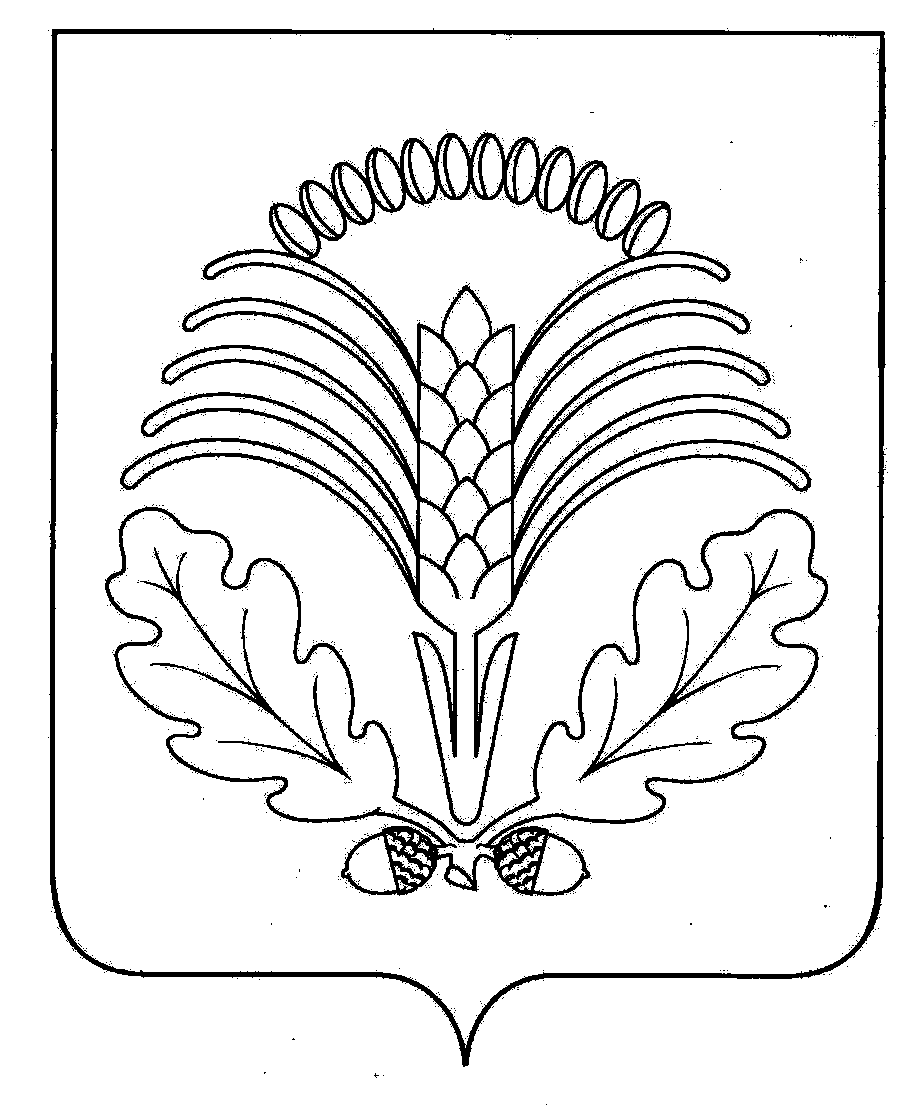 Официальная информация администрации Грибановского муниципального района____________________________________________________________________________________АДМИНИСТРАЦИЯГРИБАНОВСКОГО МУНИЦИПАЛЬНОГО  РАЙОНА
ВОРОНЕЖСКОЙ ОБЛАСТИП О С Т А Н О В Л Е Н И Еот  15.11.2022 г. № 606                           пгт. ГрибановскийОб утверждении мест, на которые запрещается возвращать животных без владельцев, и перечень лиц, уполномоченных на принятие решений в возврате животных без владельцев на прежние места их обитанияВ соответствии с Федеральным законом от 6 октября 2003 № 131-ФЗ «Об общих принципах организации местного самоуправления в Российской Федерации», Федеральным законом от 27.18.2018 №498-ФЗ «Об ответственном обращении с животными и о внесении изменений в отдельные законодательные акты Российской Федерации», законом Воронежской области от 12.07.2019 №93-ОЗ «Об ответственном обращении с животными, о внесении изменений в отдельные законодательные акты Воронежской области и о признании утратившими силу отдельных законодательных актов» администрация Грибановского  муниципального района  п о с т а н о в л я е т: 1. Утвердить места, на которые запрещено возвращать животных без владельцев на территории Грибановского муниципального района Воронежской области согласно приложению № 1 к настоящему постановлению.2. Утвердить перечень лиц, уполномоченных на принятие решений о возврате животных без владельцев на прежние места их обитания на территории Грибановского муниципального района Воронежской области согласно приложению № 2 к настоящему постановлению.3. Опубликовать настоящее постановление в муниципальном средстве массовой информации «Грибановский муниципальный вестник» и разместить на официальном сайте администрации Грибановского муниципального района Воронежской области в информационно-телекоммуникационной сети «Интернет».	4. Контроль исполнения настоящего постановления возложить на заместителя главы администрации Грибановского муниципального района  М.И. Тарасова.  Глава   администрациимуниципального района                                 			                                                                                                       В.В. МамаевПриложение №1к постановлению администрацииГрибановского муниципального районаВоронежской областиот 15.11.2022 г. № 606Места,на которые запрещено возвращать животных без владельцев на территории Грибановского муниципального района Воронежской области1) Детские игровые и спортивные площадки.2) Территории парков, скверов, места массового отдыха.3) Территории, прилегающие к многоквартирным домам территории, прилегающие к многоквартирным домам, с расположенными на них объектами, предназначенными для обслуживания и эксплуатации таких домов, и элементами благоустройства этих территорий, в том числе парковками (парковочными местами), тротуарами и автомобильными дорогами, включая автомобильные дороги, образующие проезды к территориям, прилегающим к многоквартирным домам.4) Территории детских, образовательных и лечебных учреждений.5) Территории, прилегающие к объектам культуры и искусства.6) Территории, прилегающие к организациям общественного питания, магазинам.7) Территории, прилегающие к учреждениям, с высокой посещаемостью.8) Площадки танцевальные, для отдыха и досуга, проведения массовых мероприятий, размещения средств информации.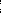 9)  Места, предназначенные для выгула домашних животных.10) Кладбища и мемориальные зоны.11) Территории, которыми беспрепятственно пользуется неограниченный круг лиц.12) Территории розничных рынков.Приложение №2к постановлению администрацииГрибановского муниципального районаВоронежской областиот 15.11.2022 г. № 606Переченьлиц, уполномоченных на принятие решений о возврате животных без владельцев на прежние места их обитания на территории Грибановского муниципального района Воронежской областиЗаместитель главы администрации Грибановского муниципального района Воронежской области.Начальник отдела по развитию сельских территорий администрации Грибановского муниципального района Воронежской области.